Investigating the molecular basis of multiple insecticide resistance in a major malaria vector Anopheles funestus sensu stricto from Akaka-Remo, Ogun State NigeriaSeun M. Atoyebi1,2, Genevieve M. Tchigossou1,3, Romaric Akoton1,3, Jacob M. Riveron4,5, Helen Irving4, Gareth Weedall4,6, Eric Tossou1,3, Innocent Djegbe1,7, Isaac O. Oyewole8, Adekunle A. Bakare2, Charles S. Wondji4,9 and Rousseau Djouaka1*1International Institute of Tropical Agriculture 08 BP 0932, Cotonou, Benin.2Cell Biology & Genetics Unit, Department of Zoology, University of Ibadan, Nigeria.3University of Abomey Calavi, BP 526, Cotonou, Benin.4Liverpool School of Tropical Medicine, Pembroke Place, Liverpool L3 5QA, UK.5Insecticide Bioscience Department, Syngenta, Toulouse, UK.6Liverpool John Moores University, Liverpool L3 3AF, U.K.7National University of Sciences, Technologies, Engineering and Mathematics, Ecole Normale Supérieure de Natitingou, Natitingou, BP 123, Benin.8Biology Department, Babcock University, Ilisan Remo, Ogun State, Nigeria.9Centre for Research in Infectious Diseases (CRID), Cameroon. *Correspondence: r.djouaka@cgiar.orgE-mails:SMA: seunatoyebi@gmail.comGMT: tchigossougenevieve@yahoo.frRA: romuluscoulys01@yahoo.frJMR: Jacob.Riveron_Miranda@syngenta.comHI: Helen.Irving@lstmed.ac.ukGW: G.D.Weedall@ljmu.ac.ukET: eric.tossou82@gmail.comID: djegbe1@yahoo.frIOO: oyewoleio@gmail.comAAB: adebakar19@yahoo.comCSW: charles.wondji@lstmed.ac.ukRD: r.djouaka@cgiar.orgAbstractBackground: Understanding the mechanisms used by Anopheles mosquitoes to survive insecticide exposure is key to manage existing insecticide resistance and develop more suitable insecticide-based malaria vector control interventions as well as other alternative integrated tools. To this regard, the molecular basis of permethrin, DDT and dieldrin resistance in Anopheles funestus sensu stricto at Akaka-Remo was investigated.Methods: Bioassays were conducted on 3-5-day old adult An. funestus s.s. mosquitoes for permethrin, DDT and dieldrin susceptibility test. The molecular mechanisms of mosquito resistance to these insecticides were investigated using microarray and reverse transcriptase PCR techniques. The voltage-gated sodium channel region of mosquitoes was also screened for the presence of knockdown resistance mutations (kdr west and east) by sequencing method. Results: Anopheles funestus s.s. population was resistant to permethrin (mortality rate of 68%), DDT (mortality rate of 10%) and dieldrin (mortality rate of 8%) insecticides. Microarray and RT-PCR analyses revealed the overexpression of Glutathione-S-transferase genes, cytochrome P450s, esterase, trypsin and cuticle proteins in resistant mosquitoes compared to control. The GSTe2 was the most upregulated detoxification gene in permethrin-resistant (FC=44.89), DDT-resistant (FC=57.39) and dieldrin-resistant (FC=41.10) mosquitoes compared to control population (FC=22.34). The cytochrome P450 gene, CYP6P9b was also upregulated in both permethrin and DDT resistant mosquitoes. The digestive enzyme, trypsin (hydrolytic processes) and the cuticle proteins (inducing cuticle thickening leading to reduced insecticides penetration) also showed high involvement in insecticide resistance, through their overexpression in resistant mosquitoes compared to control. The kdr east and west were absent in all mosquitoes analysed, suggesting their non-involvement in the observed mosquito resistance.Conclusions: The upregulation of metabolic genes, especially the GSTe2 and trypsin, as well as the cuticle proteins is driving insecticide resistance of An. funestus s.s. population. However, additional molecular analyses, including functional metabolic assays of these genes as well as screening for a possible higher cuticular hydrocarbon and lipid contents, and increased procuticle thickness in resistant mosquitoes are needed to further describe their distinct roles in mosquito resistance.Keywords: Anopheles funestus, Permethrin, DDT, Metabolic genes, Insecticide Resistance mechanisms, NigeriaBackgroundA population of Anopheles funestus sensu stricto in Nigeria was recently shown to be resistant to different classes of public health insecticides commonly used for malaria vector control [1]. There was a higher concern with permethrin resistance (68% mortality) at Akaka-Remo due to the over-reliance on pyrethroids for  Insecticide Treated Nets (ITNs) and a few indoor residual sprays (IRS) [2]. DDT (10% mortality) and dieldrin (8%) resistance reported is also delaying the re-introduction of these cheap insecticides as alternatives to pyrethroids [1]. There is an increasing rate of insecticide resistance of An. funestus sensu lacto in Africa and resistance has been observed to have spread across different regions [3–5]. One of the main concerns from  existing reports is that each population displays its peculiar mechanisms to tolerate insecticides exposure [6–8]. Nevertheless, populations within the same region may share similar resistance mechanisms, which might be a consequence of gene flow across these regions [6]. 	To date, metabolic-based mechanisms have been the main driver of insecticide resistance in An. funestus s.l. [5–8]. Cytochrome P450s (P450s) and glutathione-S-transferase (GSTs) are two gene families that are always associated with the mosquito resistance. The P450s such as CYP6P9a/b, CYP6M7, CYP9K1 and CYP6Z1 have various roles they play in pyrethroids resistance [4,9]. Interestingly, as resistance gets stronger, more P450 genes are evolving in resistant mosquitoes [4,8]. Glutathione–S-transferases, a phase II detoxification gene family are known to be involved in both permethrin and DDT resistance of An. funestus s.l. Several reports have shown that the epsilon class, GSTe2 is a key detoxification gene, which is displayed by its overexpression in permethrin and DDT-resistant mosquitoes [10,11]. In addition to its overexpression, the nucleotide substitution process on position 119 on the gene, thereby changing leucine to phenylalanine has given the GSTe2 a greater advantage to metabolise DDT [11]. 	Djouaka et al. [1] have already reported the roles of oxidase and high resistant allelic frequency, f(R)=77% of the L119F-GSTe2 mutation in resistant An. funestus at Akaka-Remo. However, there is a need for thorough molecular-based analyses to further understand the various mechanisms developed by the An. funestus s.s. population against insecticides. For these analyses, a genome-wide transcriptional analysis by microarray and the reverse transcriptase polymerase chain reaction (RT-PCR) were conducted to identify the set of detoxification genes associated with DDT and pyrethroid resistance in the mosquito population. Also, the voltage-gated sodium channel (VGSC) sequence (permethrin and DDT target site) was screened to investigate the presence of knockdown resistance (kdr) mutations (L1014F and L1014S) in wild (F0) mosquito species.MethodsThis is a follow-up study from Djouaka et al. [1]. From the previous study, Anopheles funestus s.s collected were exposed to permethrin, deltamethrin, DDT, dieldrin, bendiocarb and malathion, with bioassay test showing that mosquito population were resistant to all insecticides tested except malathion. The F1 mosquitoes generated from this previous study were further analysed for their molecular mechanisms of resistance in the present study. Below is a brief methodology on how mosquitoes were collected and bioassays were conducted, already documented in the previous paper (for details, see Djouaka et al. [1]).Description of field mosquitoes and the laboratory susceptible strain, FANGFemale blood-fed adult An. funestus s.l. mosquitoes were collected indoors between 06.00 and 10.00. at Akaka-Remo (6°57′N, 3°43′E) using electric aspirators. Field mosquito samples were collected from October 2014 to April 2015. After collections, mosquitoes were sorted out by their species and the blood-fed were kept into cups until fully gravid. Thereafter, they were forced to lay eggs [12] that were  sent via courier to the Liverpool School of Tropical Medicine (LSTM) for rearing into F1, insecticide susceptibility tests [13] and molecular analysis. Anopheles funestus s.l. were first identified morphologically using standard keys [14] and later identified molecularly [15] to their sub-species level. Hatched eggs were pooled and reared together (temperature of 25–28 °C and relative humidity of 80%) in mineral water, which was renewed every two days to reduce mortality, and the resulting larvae were daily fed with Tetramin™ baby fish.For laboratory experiments, mosquito populations used were defined as: (i). Permethrin resistant, also referred to as Rperm: An. funestus that were resistant after exposure to 0.75% permethrin (ii). DDT resistant, also referred to as RDDT: An. funestus that were resistant after exposure to 4% DDT (iii). Unexposed mosquitoes, also referred to as Control and represented with the symbol C: An. funestus that were not exposed to any insecticide and used as control samples during bioassay and other analysis.(iv). Fully susceptible An. funestus strain, also referred to as FANG or Susceptible mosquitoes and represented with the symbol S: FANG mosquitoes are insecticide susceptible strain of An. funestus, that originated from southern Angola and have been maintained in the laboratory since January 2003 [16, 17].Bioassays and synergist test with DEM and DEFThe 3-5-day old F1 adult samples obtained from pooled mosquitoes were exposed to permethrin (0.75%), DDT (4%) and dieldrin (4%) to assess the insecticide susceptibility status of An. funestus s.s. population. A minimum of 100 F1 mosquito samples were tested for each insecticide according to the WHO guidelines [13]. At least 4 replicates of 25 mosquitoes per tube were exposed to insecticide impregnated papers (with 2 replicates of 25 mosquitoes exposed to untreated papers as control) for 1h and were immediately transferred into clean holding tube with 10% sugar solution. Mortality records were taken after 24hr post exposure as described by WHO [13]. Resistant and susceptible mosquitoes generated from bioassays were stored in pools of 10 and 5, respectively at -800C for molecular analysis [18].	Furthermore, another set of mosquitoes were used for the synergist test to analyse the roles of GSTs and esterase in the observed resistance. Mosquitoes were first exposed  to diethyl maleate (DEM) and S,S,S-tributyl phosphorotrithioate (DEF) for 1h each and were immediately exposed to either permethrin or DDT for another 1hr according to the WHO guidelines [13] to evaluate the roles of glutathione-S-transferase (DEM) and esterase (DEF) in the observed phenotypic resistance. This mosquito population has been previously exposed to PBO to evaluate the role of oxidase and results are available in Djouaka et al. [1]  At least 50 mosquitoes were tested and mortality was recorded 24 hrs post-exposure [13]. Microarray The genome-wide transcriptional screening was done to identify gene sets that were differentially overexpressed in resistant An. funestus mosquitoes at Akaka-Remo, as a possible mechanism for the observed phenotypic resistance. The Agilent Anopheles funestus chip, 8 x 60k (60mer) designed using the eArray program (Agilent: A-MEXP-2374) was used for the microarray hybridization analysis. This chip contains the 4 x 44 array (A-MEXP-2374) [10] plus an additional 15,527 expressed Sequence Tags (ESTs) generated from a transcriptome sequence analysis of An. funestus [19]. Overall, each array is incorporated with 60mer probes designed from 8,540 ESTs (2 probes for each EST) generated from An. funestus transcriptome 454 sequencing [20], a set of 2850 An. funestus cDNAs from GenBank (2 probes for each EST), a set of P450 genes (3 probes for each gene) from the rp1 and rp2 QTL BAC sequence [21, 22], and the 13,000 transcripts of the complete An. gambiae genome. Also, all of the An. gambiae detoxification genes present on the An. gambiae detox chip [23] were added to this chip with 3 probes for each gene to explore all possible gene sequences conserved between An. gambiae and An. funestus.	Total RNA was extracted from three batches of a pool of 10 An. funestus s.s. mosquitoes in the different populations using Picopure RNA Isolation Kit (Arcturus, Waltham, USA). The quantity and quality of RNA were assessed using NanoDrop ND1000 spectrophotometer (Thermo Fisher Scientific, Waltham, MA, USA) and Bioanalyzer (Agilent, Santa Clara, CA, USA), respectively. The complementary RNA (cRNA) was then amplified from each extracted RNA by labelling resistant samples (R) with cy5 dye and susceptible strain FANG samples (S) with cy3 dye using the Agilent Quick Amp Labeling Kit (two-color) following the manufacturer’s protocol. The quality and quantity of the labelled cRNA samples were further assessed as described above before hybridization on the array at 65°C for 17 hours. In total, five and four hybridizations were done for permethrin and DDT comparisons, respectively, which consist of three (permethrin) and two (DDT) biological replicates, as well as two dye swaps each.Reverse transcriptase PCR analysisThe expression pattern of known resistant-associated genes was evaluated in resistant samples compared to the unexposed control using the RT-PCR. This analysis was performed for some selected metabolic genes that were either identified in the microarray analysis or previously associated with permethrin and DDT resistance in An. funestus mosquitoes [8, 11, 20, 21]. Metabolic genes analysed are glutathione-S-transferase family (GSTe2, GSTd3, GSTd1-5); Cytochrome P450 genes (CYP6P9a, CYP6P9b, CYP6P4a, CYP6P4b, CYP6M7, CYP6AA1, CYP4C27, CYP9K1); Aldehyde oxidase (Ald oxi) and trypsin. This experiment was conducted using three batches of a pool of 10 resistant Rperm and RDDT, unexposed control and FANG mosquitoes [10]. Briefly, RNA extracted from each pool was used to synthesize cDNA using Superscript III (Invitrogen, Waltham, USA) with oligodT20 and RNase H according to the manufacturer’s instructions. The RT-PCR amplification was performed using the MX 3005P (Agilent, California, USA) system: first, five-serial dilutions of the synthesize cDNA samples were done and analysed to generate PCR efficiency and quantitative differences between samples, where a standard curve was generated for each gene. The following PCR mix was used for a single reaction in this experiment: 10μl SyBr Green; 0.6μl of both the forward and reverse 10mM primers (Table 1); 7.8μl dH2O; 1μl cDNA template. Also, thermal condition parameters used are: 1 cycle at 90 0C for 3 mins for initial denaturation, 40 cycles of 95 0C for 10 s and 600C for 10 s for the amplification (final denaturation, annealing, extension and fluorescence read), and 1 cycle of 950C for 1min, 550C for 30sec and 950C for 30 sec for dissociation/melting. The primers used for target genes are attached (Table 1). Partial sequencing of the VGSC gene, target site of permethrin and DDTA fragment spanning a portion of the voltage-gated sodium channel gene (VGSC), containing the 1014 codon associated with insecticide resistance in An. gambiae was amplified in ten wild female An. funestus mosquitoes from Akaka-Remo using the KdrFunR2 primer (5’ CCG AAA TTT GAC AAA AGC AAA 3’) [6, 18, 24]. The amplicons were purified using the Qiaquick purification kit (Qiagen, Hilden, Germany) before subjecting to sequencing. Data analysisAfter hybridization and scanning in the microarray experiment, data obtained were analyzed using the Genespring GX 13.0 software: differentially expressed genes were selected at a statistical significance level of P  0.05 with Benjamini-Hochberg correction for multiple testing of a cut-off of 2 fold-change (FC), except for some exemptions (comparisons of DDT-S and Perm-C) that differentially expressed genes were only identified at no correction multiple testing but still with t-test against zero and a cut-off of 1.5 FC at p  0.05.	For the reverse transcriptase PCR analysis, resulting data for each gene was normalized with housekeeping genes: ribosomal protein S7 (RSP7; AGAP010592), and actin 5C (AGAP000651) before calculating the relative expression level and FC of each target gene in resistant and control relative to the susceptible according to the 2-ΔΔCQ method, incorporating the PCR efficiency [25]. For partial sequencing of the VGSC region, BioEdit software was used to manually trace all sequence set to detect polymorphic positions and for ClustalW alignment [26], while haplotype construction/polymorphic analysis was done with DnaSP v5.10 [27]. Sequence data generated from the Akaka-Remo population were compared to sequence sets previously obtained from Kpome [28] and Pahou [24] in southern Benin, and Gounougou [5] in northern Cameroon. In addition, a Neighbour-Joining (NJ) tree was generated using Mega 6.06 after the level of Kst of pairwise genetic differentiation between populations was determined with Dnasp v5.10. Also, Maximum Likelihood (ML) phylogenetic tree was constructed for the VGSC haplotypes in different sample populations with Mega 6.06 using the best constructing model [29].ResultsThe GSTs and esterase were implicated in pyrethroid and DDT resistance of An. funestus s.s.All the 96 blood-fed An. funestus s.l. that oviposited and subjected to the forced-egg laying were morphologically and molecularly identified as An. funestus s.s. as reported in the previous study [1]. Also, the F1 mosquitoes generated and tested for insecticide susceptibility were resistant to permethrin (68 ± 5.64%), DDT (10% ± 2.66) and dieldrin (8% ± 3.24) as reported in Djouaka et al.[1]. In addition to the role of oxidase in the resistance of this mosquito population as documented in Djouaka et al. [1], esterases and GSTs also showed their involvement in the observed permethrin and DDT resistance in the present study (Fig. 1). Anopheles funestus s.s. produced a 100% mortality with permethrin when pre-exposed to both DEM and DEF, suggesting the implication of GSTs and esterase in permethrin resistance. Similarly, the pre-exposure of mosquitoes to DEM and DEF, and then to DDT resulted in mortalities of 71% and 82%, respectively, which equally suggests the role of GSTs and esterase in DDT resistance. Microarray revealed that upregulation of metabolic genes plays a crucial role in permethrin and DDT resistance of An. funestus s.s.Differentially expressed transcripts were identified in the comparisons of permethrin/DDT resistant samples to controls. Three mosquito populations were analysed for permethrin resistance: Rperm; unexposed control; susceptible FANG, and two populations for DDT resistance: RDDT and susceptible FANG. For comparison analysis, a total of 1536 (798 overexpressed) transcripts were differentially expressed in Rperm-S, 1467 (230 overexpressed) differentially expressed transcripts in Rperm-C, while the RDDT-S comparison produced 664 (299 overexpressed) transcripts, as well as 2473 (1093 overexpressed) transcripts in C-S. There was no RDDT-C cross analysis due to the high DDT resistance recorded.Gene expression profiling showed an association between the upregulation of multiple metabolic genes and permethrin resistance of An. funestus s.s.Microarray data analysed with genespring, GX 13.0 software successfully identified commonly expressed transcripts in the different comparisons. There was only one common transcript (Afun000762) overexpressed in all the three comparisons, Rperm-S, C-S and Rperm-C with fold changes (FC) of 5.19, 3.83 and 2.53, respectively (Fig. 2a; Table 2), with no detoxification gene commonly overexpressed in these three comparisons. Common transcripts overexpressed in Rperm-S and C-SThere were 445 common transcripts overexpressed in this comparison out of 973 differentially expressed transcripts. Only two of these transcripts are associated with resistance: the cuticle proteins (5 transcripts) and carboxylesterase. Cuticle proteins had higher overexpression: CD578215.1 (Rperm-S, FC=17.81; C-S, FC=43.40), CD578215.1 (Rperm-S, FC=14.75; C-S, FC=36.74), Afun010482 (Rperm-S, FC=18; C-S, FC=65.91), CD577507.1 (Rperm-S, FC=3.56; C-S, FC=5.87) and Afun013390 (Rperm-S, FC=4.11; C-S, FC=3.47),while carboxylesterase on the other hand produced a relatively lower fold change with Afun015266 (Rperm-S, FC=2.88; C-S, FC=2.88) (Table 2).Common transcripts overexpressed in Rperm-SThis comparison produced the GSTu2 (FC=4.25), a member of the GSTs family. The other resistance-associated genes overexpressed are glucosyl glucuronosyl transferases (3 transcripts) with fold changes of 2.25, 2.44 and 2.10 and chymotrypsin 1 (Afun010134: FC=4.75). An electron transport trans-membrane protein, cytochrome b561 (Afun008617; FC=2.20) was also overexpressed.Common transcripts overexpressed in C-SFour transcripts, CYP9J3 (FC=2.3); CYP6P9a (FC=2.92); CYP6P9b (FC=14.48) and CYP6AA4 (FC=3.49) of the cytochrome P450 monooxygenase were overexpressed in this comparison (Table 2). The CYP6P9b had the highest overexpression while the other duplicated gene, CYP6P9a that has been implicated in permethrin resistance of different An. funestus populations was also overexpressed. Other resistant-associated genes in this group are the short-chain dehydrogenase (AGAP001405-RA_2R, FC=2.42), carboxylesterase (COEAE6O, FC=2.15); 3 transcripts of trypsin (AGAP011431-RA_3L, FC=2.02; CD578079.1, FC=2.38 and CD578079.1 FC=2.98); cytochrome C (BU039010.1, FC=2.13) and 2 transcripts of the cuticle proteins (Afun008525, FC=20.18 and CD577507.1, FC = 2.32).Common transcripts overexpressed in Rperm-CTwo transcripts of the cytochrome P450 genes were overexpressed in the Rperm-C comparison. The CYP6P9a (FC = 2.92) and CYP6P2 (FC=2.47) were identified to be playing a role in the detoxification of permethrin. The GST gene (AGAP004164-RC, FC=2.09) was also overexpressed as well as the esterase family, esterase fe4 (Afun014849, FC=2.03) in this comparison.Genes associated with Permethrin resistance using RT-PCR techniqueThe GSTe2 gene was upregulated in permethrin-resistant mosquitoes (FC=44.89) compared to the unexposed control (FC=22.34) (Fig. 3a) using the RT-PCR. Both GSTd3 and GSTd1-5 were also upregulated in resistant mosquitoes compared to control but with lower folds [GSTd3: FC= 4.27 (resistant) vs 1.75 (control) and GSTd1-5: FC = 7.1 (resistant) vs 4.3 (control)] compared to the GSTe2. Some cytochrome P450 genes, like the CYP6P4a [FC= 2.98 (resistant) vs 1.72 (control)] and slightly in CYP9K1 [FC=2.66 vs 2.44] were upregulated in Rperm over the unexposed control mosquitoes. Trypsin was also overexpressed in the resistant (FC=2.42) compared to the control (0.31).Gene expression profiling also revealed that the upregulation of multiple metabolic genes drives DDT resistance of An. funestus s.s.There was no detoxification gene overexpressed in these different comparisons (RDDT-S, C-S and Rperm-S; RDDT-S and C-S; RDDT-S and Rperm-S; Rperm-S and C-S). However, there were few resistant-associated transcripts (cytochrome P450s, GSTs, carboxylesterase, glucosyl glucuronosyl transferases, chymotrypsin, short-chain dehydrogenase, trypsin and cuticle proteins) identified in other comparisons. There was only one P450 transcript (CYP6AK1, FC=1.69) overexpressed in RDDT-S (Table 3). The other transcripts upregulated in this comparison were cuticle protein genes (AGAP009480-RA_3R, FC=1.94; AGAP003382RA_Cuticular, FC=1.84), chymotrypsin 1, (combined_c3760, FC=2.13), short-chain dehydrogenase (CD577943.1, FC=1.72) and the nucleotide binding protein 2 (AGAP011997-RA_3L, FC=1.64). Transcripts of cytochrome P450s, GSTs are among the detoxification genes that were overexpressed in the C-S comparison. There were four transcripts of the P450 genes in the C-S comparison: CYP9J3 (FC=2.30); CYP4AA4 (FC=3.49); CYP6P9b (FC=14.48) and AGAP012291-RA_3L, (FC=2.42). There was also an overexpression of the GSTs1 (FC=2), a member of the sigma GSTs. The other detoxification genes overexpressed here were the short-chain dehydrogenase, AGAP001405-RA_2R (FC=2.42), carboxylesterase, COEAE6O (FC=2.15), three transcripts of cuticle proteins (combined_c2672, FC=2.2; Afun008525, FC=20.18; CD577507.1, FC=2.32) and three transcripts of trypsin (AGAP011431-RA_3L, FC=2.02; CD578079.1, FC=2.7; CD578079.1, FC=2.98). The cross-analysis between Rperm-S and RDDT-S comparison, which was conducted to identify potential cross resistance genes involved in both DDT and permethrin resistance did not produce any transcript (Fig. 2b; Table 3). However, it produced three transcripts of glucosyl glucuronosyl transferases with fold changes of 2.25 (combined_c8336), 2.44 (Afun007571) and 2.1 (combined_c8336) for the Rperm-S comparison. Also, there was an overexpression of GSTu2 (FC=4.25), the transmembrane protein, cytochrome b561 (FC=2.02) and the digestive enzyme, chemotrypsin 1 (FC=4.75).Genes associated with DDT resistance using RT-PCR techniqueThe GSTe2 also had the highest expression level in mosquitoes resistant to DDT, producing a fold change of 57.39 in DDT resistant vs FC=22.34 in unexposed control mosquitoes (Fig. 3b). Also, GSTd3 expression (FC=5.1) was almost 3-fold higher in DDT-resistant mosquitoes compared to the control (FC=1.75) while the expression of GSTd1-5 in DDT-resistant mosquitoes (FC=5.51) was just a little more than 1-fold compared to the control (FC=4.3). The two duplicates (CYP6P9a and CYP6P9b) cytochrome P450 genes, were both overexpressed in the DDT-resistant mosquitoes compared to the unexposed control (Fig. 4b). However, expression was higher in CYP6P9a (FC=5.19) than CYP6P9b (FC=3.91). The CYP4C27 expression was also slightly higher in the resistant (FC=0.92) compared to the control (FC=0.65). The expression of CYP9K1 was the highest (FC=9.05) compared to the unexposed control (FC=2.44) in all of the cytochrome P450 genes analysed. Trypsin expression was also highly overexpressed in DDT-resistant (FC=6.21) compared to the unexposed mosquitoes (FC=0.31).Genes associated with dieldrin resistance using RT-PCR techniqueGlutathione-s-transferases genes, cytochrome P450 genes, aldehyde oxidase and trypsin were all upregulated in the dieldrin-resistant mosquitoes (Fig. 3c). The GSTe2 expression was almost 2 folds higher in dieldrin-resistant samples (FC=41.1) compared to the unexposed control (FC=22.34). Both the GSTd3 and GSTd1-5 genes were downregulated in the dieldrin-resistant mosquitoes compared to the control [GSTd3: FC=0.28 (resistant) vs 1.75 (control); GSTd1-5: FC=0.78 (resistant) vs 4.30 (control)], whereas both CYP6P9a and CYP6P9b were overexpressed in dieldrin-resistant samples compared to control. As observed in the DDT-resistant samples, CYP6P9a (FC=6.51) expression was relatively higher than CYP6P9b (FC=5.71). Another P450 gene duplicate, CYP6P4a and CYP6P4b were overexpressed in dieldrin-resistant mosquitoes compared to control samples. The expression of CYP6P4a was higher in dieldrin-resistant (FC=4.75) compared to control (FC=1.72) mosquitoes. Aldehyde oxidase was slightly overexpressed in dieldrin-resistant samples (FC=8.58) compared to the unexposed samples (FC=8.12) while trypsin expression was higher in dieldrin-resistant mosquitoes (FC=5.14) compared to control (FC=0.31).Partial sequencing of the VGSC region showed that the kdr mutation is not involved in the insecticide resistance of An. funestus s.s. population The portion (924bp) of the VGSC gene spanning intron 19 and the entire exon 20 (207bp) located on domain II at segment 6 was successfully amplified (PCR) and sequenced in a total of 11 An. funestus s.s. mosquitoes collected from Akaka-Remo. Both L1014F (-TTA- to –TTT-) and L1014S (-TTA- to –TCA-) kdr mutations that are common to An. gambiae in West and East Africa, respectively, were absent in the sequence analysis. Further analysis with 907 bp sequences obtained and aligned from five individual mosquitoes in this study detected 20 polymorphic sites (887 monomorphic sites) and 8 haplotypes (Fig. 4a, Table 4). Genetic differentiation of this mosquito population analysed using the NJ and ML trees was compared to An. funestus s.s. populations from Benin and Cameroon. Analysis using the NJ tree with respect to geographical distance revealed a similar genetic constitution with the Cameroon population but a higher differentiation than Benin populations (Fig. 4b, Table 4). Also, there was no correlation in the VGSC polymorphisms of the different mosquito populations, which was shown by the lack of clustering of mosquito samples from the same locality in the ML tree (Fig. 4c). The absence of correlation was further supported by the fact that polymorphism did not result into any amino acid change as well as the estimates of Tajima D and Fu and Li D* statistics, which were not statistically significant (Table 4). DiscussionConsistent monitoring of insecticide resistance of malaria vectors through the provision of evidence-based information is key to tackle the insecticide resistance challenges facing malaria elimination in Africa. Understanding the mechanisms of insecticide resistance is imperative to improve insecticide-based resistance management strategies. Therefore, providing the molecular basis of permethrin, DDT and dieldrin resistance in Anopheles funestus s.s., a major malaria vector in Nigeria will fill an important knowledge gap in the quest to fight malaria in the country. This study has successfully shown that metabolic enzymes are playing vital roles in insecticide resistance of An. funestus s.s. at Akaka-Remo. This was observed through the overexpression of several detoxification genes, especially the GSTe2 and trypsin. Cuticular resistance was also highly implicated in the resistant mosquito population through the overexpression of cuticle proteins in resistant mosquitoes. The upregulation of multiple metabolic genes is vital for permethrin resistance in An. funestus s.s.This study conducted for the first time on this mosquito population revealed that cytochrome P450 genes are slightly involved in the permethrin resistance of this mosquito population. However, it has clearly been previously shown in other An. funestus s.s. populations through metabolism assay [30] that CYP6P9a can metabolize both types I and type II pyrethroids. The CYP6P9a and CYP6P9b duplicates have been associated with pyrethroid resistance in An. funestus s.s. across Africa; cases of resistant Fumoz strain [21], Uganda population [6], in Malawi and Mozambique [10] and also in the Chikwawa district of Malawi [4]. The fact that CYP6P9a was only upregulated in Rperm-C comparison in this study could suggest that it might not represent the best possible candidate gene for permethrin resistance of this mosquito population. However, its role in the resistance of this mosquito population is illustrious. The CYP6P4a, CYP6P2, CYP6AA4 and CYP9J3 are the other potential P450 genes that could be playing a role in permethrin resistance of this mosquito population. In our previous study, the synergist test with PBO gave a 100% recovery of susceptibility as against 68% mortality with only permethrin exposure [1]. This present study has also shown the full involvement of esterase and GSTs in permethrin resistance, with a record of 100% recovery from susceptibility when each of DEM and DEF was combined with permethrin. This observation highlights the comprehensive roles of oxidase, esterase and GSTs in pyrethroid resistance.	The roles of epsilon (GSTe2) and delta (GSTd3 and GSTd1-5) GST gene families in permethrin resistance were also clearly displayed. The reason for the absence of these key resistant-associated genes in microarray and its presence in qPCR could simply be as a result of biases in dyes used in microarray experiments [31] and cross hybridization or non-specific binding of labelled targets to array probes as pointed out earlier [32]. But the fact that specific primers with the RT-PCR experiment could amplify the GSTe2, GSTd3 and GSTd1-5 genes in permethrin-resistant samples showed their contributions to permethrin resistance of this mosquito population. 	The GSTe2 is a key detoxification gene associated with pyrethroids resistance in An. funestus populations. This is not only because of its elevated expression in An. funestus when exposed to pyrethroids [10] but also its capability to metabolize more pyrethroids after undergoing genetic modifications [11]. Elevated GSTe2 expression has previously been implicated in mosquito resistance by acting as a pyrethroid-binding protein and sequestering the insecticide [33] or by protecting mosquitoes against oxidative stress and lipid peroxidation induced by pyrethroid exposure [34]. Also, a partial knockdown of an ortholog GSTe2 in Ae. aegypti led to increasing pyrethroids (deltamethrin) mortality, which also linked GSTe2 with deltamethrin resistance in this species [35]. 	Carboxylesterases also showed a great involvement as well as trypsin, indicating that a myriad of several metabolic enzymes is triggered in resistant An. funestus s.s. population that empowers mosquitoes to survive permethrin exposure. Overall, our findings suggest that the GSTe2 could be playing a great role in insecticide resistance due to its expression level, but the key observation from the pattern of gene expression is that the observed resistance is powered by multiple detoxification processes. The other genes with lower expressions, nevertheless, would have played their own distinct and significant roles to achieve such a high level of insecticide resistance. Some of these metabolic proteins (cytochrome P450, carboxylesterase, trypsin) being a phase I machinery are very important first-line defense enzymes that help in the hydrolysis of target insecticides for the phase II detoxification proteins (GSTs and glucosyl glucuronosyl transferases) to further process phase I metabolites for transport and excretion from the mosquito’s body system. All these, however, need further investigation to examine the distinct role of each gene in resistance.DDT resistance of An. funestus s.s. is driven by the upregulation of multiple metabolic genesThe elevated expressions of GSTS1 and GSTU2 suggest their contributions to DDT resistance. The GSTS1 had earlier been shown to be associated with insecticide tolerance in mosquitoes. The sigma family of GST in insects possess a proline/alanine-rich N-terminal extension that helps to aid attachment to the flight muscle [36], which make them structurally effective for metabolism. In addition, GSTs show low-level activities with the typical GST substrates and  have high affinity for the lipid peroxidation product 4-hydroxynonenal [37]. As a result, sigma GST duplicates might also play important roles in eliminating the by-products of oxidative stress [38]. Furthermore, the GSTu2 is yet to be classified into a definite family of GST but it has been shown to share similar phylogeny with the epsilon and delta families of GST [39, 40], which could suggest its role in DDT resistance. 	The role of GSTe2 in DDT resistance is obvious, considering the difference in expression that was recorded in DDT-resistant mosquitoes (FC=57.39) against the control population (FC=22.34) with the RT-PCR analysis. The role of GSTe2 in DDT resistance of An. funestus s.s. has been previously documented  [1, 3, 11]. Its elevated expression has been key to its capacity to confer resistance in this major malaria vector [11, 28]. The L119F-GSTe2 mutation, which has now become very common in different resistant An. funestus populations in Africa [1, 3, 11]  is known to be strengthening the observed phenotypic DDT resistance. Generally, a mosquito carrying this mutation would have an enlarged DDT binding site, which helps to increase DDT access and metabolism [11]. Leucine (CTT) transformation to phenylalanine (TTT) on position 119 of GSTe2 gene is predominant and almost getting fixed in An. funestus at Akaka-Remo [1]. So, with mutant GSTe2 dominating the mosquito population, the mosquito would have expressed mainly mutant GSTe2 enzyme. It is therefore, possible that the overexpression of GSTe2 may have been influenced by the high L119F mutation in the mosquito population. However, it is necessary to conduct further investigations to fully establish this possible relationship.	The delta family of the GSTs, GSTd3 and GSTd1-5 could also be offering vital metabolic contributions to DDT resistance of this mosquito population due to their higher expressions in resistant compared to control mosquitoes. The P450 genes (CYP6P9a/b, CYP9K1, CYP6AK1, CYP4C27, CYP9J3, CYP6AA4 and CYP6P4a) also had elevated expressions in DDT-resistant samples compared to the control population but because they have been reported to lack the capacity to metabolise DDT [10], their roles in DDT resistance becomes trivial, although not to be neglected. The digestive enzyme, trypsin could also be playing some certain hydrolytic roles in DDT resistance, which will be clearer with more investigations. Dieldrin resistance of An. funestus s.s. was also driven by the upregulation of multiple metabolic genesThe GSTe2 was observed to be the most overexpressed genes in RT-PCR analysis, suggesting its crucial involvement in dieldrin resistance. Also, the elevated expressions recorded with P450 genes (CYP6P9a/b and CYP6P4a), aldehyde oxidase and trypsin highlight their diverse roles in observed dieldrin resistance. Recently, there was a report of a possible target site resistance mechanism through the high frequency of A296S-RDL mutation in An. funestus s.s. from Akaka-Remo [1]. Overall, it is possible that this mosquito population engage both target site and metabolic mechanisms to withstand the lethal dose (4%) of dieldrin. It is therefore important to conduct further experiments to validate this observation.The upregulation of cuticle proteins potentially reduced the penetration of insecticide molecules into An. funestus s.s., contributing to high insecticide resistance The observed permethrin and DDT resistance in the An. funestus s.s. population was not only driven by detoxifying enzymes but also by cuticular resistance. Cuticle proteins had the highest expression level with the microarray experiments, suggesting their prominent roles in both permethrin and DDT resistance. However, the overexpression of these proteins in unexposed mosquitoes could be the consequence of the high resistance in the mosquito population. This implies that cuticle-based resistance, through the thickened cuticle of the mosquito's membrane may be a very important resistance mechanism in An. funestus s.s. population. However, further experiments to determine the specific cuticle proteins and the extent of their impact on insecticide resistance of malaria vectors should be considered. It will also be important to measure the cuticle thickness of  resistant mosquitoes as against the susceptible ones to further describe the role of mosquito cuticles in resistance [41,42].	Nkya et al. [43] highlighted the contributions of other factors, such as anthropogenic and industrial chemical xenobiotics as well as microbial compositions resident in mosquito breeding site, to mosquito resistance. It may also be important to  investigate the roles of chemical xenobiotics, especially the common ones that mosquito larvae interact with during feeding and breeding in their breeding sites, and to also explore the contribution of microbiota to Anopheles mosquitoes’ resistance; this information will help to further manage and holistically strategize on proper and the most suitable insecticide resistance management tools.Insecticide resistance of An. funestus s.s. population is not driven by kdr mutationsThe knockdown resistance mutation is unlikely to be playing a part in the insecticide resistance observed in the An. funestus population. Both L1014F and L1014S mutations that are common to An. gambiae in West and East Africa were absent in all the mosquitoes analysed, as the case of other An. funestus populations in Africa [5 ,6, 8, 24, 28]. The VGSC polymorphisms observed could be as a result of evolution through mutation, genetic drift, migration or natural selection in the mosquito population. These genetic processes could lead to different genome constitution of An. funestus species in the same population, and consequently could help some mosquitoes to survive insecticide exposure. It is appeasing that the diversity of nucleotide sequence observed might not eventually affect the genetic determinant in this mosquito species. However, the potential role of kdr (L1014F/S) in insecticide resistance of An. funestus group should be monitored since genetic polymorphism in this mosquito species is always high  and it could also help to detect other potential resistance-associated mutations [5, 6].ConclusionsThis study, which is, to our knowledge, the first to depict the molecular basis of Anopheles funestus sensu stricto in Nigeria, highlights the vital role of GSTe2 in permethrin, DDT and dieldrin resistance. The roles played by the cytochrome P450s were also depicted in the multiple metabolic strategies adopted by this mosquito population. In reality, the P450 genes including the carboxylesterase would have acted on toxic insecticides and make them water-soluble before activating the phase II genes (GSTe2) to completely render the resulting metabolites harmless. However, further investigations including functional assays will help to ascertain the definite roles of these genes in permethrin and DDT resistance. Reduced insecticide penetration into the mosquito through cuticle thickening could also be in operation and contributed greatly to permethrin and DDT resistance of the An. funestus population, which also requires further validation through identifying specific cuticle proteins playing this role in resistant mosquitoes. The resistance mechanisms identified in this mosquito species seems to be peculiar to this mosquito population, so there is need to focus investigations of An. funestus populations per region for suitable improvements of insecticide-based malaria control interventions. Exploring other factors that could potentially contribute to insecticide resistance development in mosquito vectors is also very important at this point that insecticide-resistant mosquitoes are rapidly spreading in Africa.AbbreviationsGST: gluathione S-transferase; DDT: dichlorodiphenyltrichloroethane; ITNs: insecticide-treated nets; IRS: indoor residual spraying; P450: cytochrome P450 genes; VGSC: voltage-gated sodium channel; kdr: knockdown resistance; RT-PCR: reverse transcriptase polymerase chain reactions; LSTM: Liverpool School of Tropical Medicine; DEF: S,S,S-tributylphosphorotrithioate; DEM: diethyl maleate; ESTs: expressed sequence tags; DNA: deoxyribonucleic acid; cDNA: complementary deoxyribonucleic acid; RNA: ribonucleic acid; Rperm: permethrin-resistant; RDDT: DDT-resistant; C: control; FANG/S: fully susceptible strain of An. funestus mosquito; FC: fold change; Ald oxi: aldehyde oxidase; cRNA: complementary ribonucleic acid; NJ: Neighbour-Joining; ML: Maximum Likelihood; PBO: piperonyl butoxideAcknowledgementsWe appreciate the residents of Akaka-Remo and the staff/management of the community health centre for their selfless support during fieldwork, especially Mr Tunde that helped with mosquito collection throughout the study. We thank Claude Gande and Murielle Soglo for their technical involvements in the study. We also acknowledge Bernard Bett, Jo Lines, Jeff Waage of the Fp5-A4NH and Nafomon Sogoba of the Faculté de Médecine et d’Odontostomatologie (FMOS), Bamako, Mali. for their support. Ethical approval and consent to participateNot applicable.Consent for publicationNot applicable.Availability of data and materialsThe data sets supporting the findings herein are included in the article. The DNA data have been deposited in the National Center for Biotechnology Information (NCBI) with the following accession numbers: MT731748, MT731749, MT731750, MT731751, MT731752. Competing interestsThe authors declare that they have no competing interests.FundingThis work was mainly funded with the Wellcome Trust grants (Ref: 099864/Z/12/Z and 214201/Z/18/Z) awarded to RD and the Wellcome Trust Senior Research Fellowship in Biomedical Sciences awarded to CSW (101893/Z/13/Z). It also received support from the World Health Organization-Tropical Diseases Research (WHO-TDR) grant [B20388] and the Fp5-A4NH programme of the CGIAR. Wellcome Trust, WHO and A4NH/CGIAR did not play a role in the design of the study, collection, analysis and interpretation of data as well as the writing of the manuscript. Authors’ contributionsRD and CSW designed the study; SMA, RA, ET and ID collected mosquito samples; IO assisted in the identification of study site and mosquito collections; SMA, HI and GT performed microarray, qRT-PCR and sequencing assays; GW assisted with the design of primers used for sequencing; SMA and GT analyzed data with the guidance of GW, JR and CSW; JR and AAB gave advise on the study design and contributed to the implementation of activities; SMA wrote while RD, AAB and CSW reviewed the manuscript. All authors read and approved the final manuscript.Author details1International Institute of Tropical Agriculture 08 BP 0932, Cotonou, Benin. 2Cell Biology & Genetics Unit, Department of Zoology, University of Ibadan, Nigeria. 3University of Abomey Calavi, BP 526, Cotonou, Benin. 4Liverpool School of Tropical Medicine, Pembroke Place, Liverpool L3 5QA, UK. 5Insecticide Bioscience Department, Syngenta, Toulouse, UK. 6Liverpool John Moores University, Liverpool L3 3AF, U.K. 7National University of Sciences, Technologies, Engineering and Mathematics, Ecole Normale Supérieure de Natitingou, Natitingou, BP 123, Benin. 8Biology Department, Babcock University, Ilisan Remo, Ogun State, Nigeria. 9Centre for Research in Infectious Diseases (CRID), Cameroon.References1. Djouaka RJ, Atoyebi SM, Tchigossou GM, Riveron JM, Irving H, Akoton R, et al. Evidence of a multiple insecticide resistance in the malaria vector Anopheles funestus in South West Nigeria. Malar J.  2016;15:565. 2. WHO. World malaria report. 2016. Geneva, Switzerland: World Health Organization; 2016. https://www.who.int/malaria/media/world-malaria-report-2016/en/.3. Djouaka R, Riveron JM, Yessoufou A, Tchigossou G, Akoton R, Irving H, et al. Multiple insecticide resistance in an infected population of the malaria vector Anopheles funestus in Benin. Parasit Vectors. 2016;9:453. 4. Ibrahim SS, Ndula M, Riveron JM, Irving H, Wondji CS. The P450 CYP6Z1 confers carbamate/pyrethroid cross- resistance in a major African malaria vector beside a novel carbamate-insensitive N485I acetylcholinesterase-1 mutation. Mol Ecol. 2016;25(14):3436-3452. 5. Menze BD, Riveron JM, Ibrahim SS, Irving H, Antonio-Nkondjio C, Awono-Ambene PH, et al. Multiple insecticide resistance in the malaria vector Anopheles funestus from northern Cameroon is mediated by metabolic resistance alongside potential target site insensitivity mutations. PLoS One. 2016;11(10):e0163261.6. Mulamba C, Riveron JM, Ibrahim SS, Irving H, Barnes KG, Mukwaya LG, et al. Widespread pyrethroid and DDT resistance in the major malaria vector Anopheles funestus in East Africa is driven by metabolic resistance mechanisms. PLoS One. 2014;9(10):e110058. 7. Riveron JM, Chiumia M, Menze BD, Barnes KG, Irving H, Ibrahim SS, et al. Rise of multiple insecticide resistance in Anopheles funestus in Malawi: a major concern for malaria vector control. Malar J. 2015;14:344. 8. Samb B, Konate L, Irving H, Riveron JM, Dia I, Faye O, et al. Investigating molecular basis of lambda-cyhalothrin resistance in an Anopheles funestus population from Senegal. Parasit Vectors. 2016;9:449. 9. Riveron JM, Ibrahim SS, Mulamba C, Djouaka R, Irving H, Wondji MJ, et al. Genome-wide transcription and functional analyses reveal heterogeneous molecular mechanisms driving pyrethroids resistance in the major malaria vector Anopheles funestus across Africa. G3-Genes Genom Genet. 2017;7:1819–32. 10. Riveron JM, Irving H, Ndula M, Barnes KG, Ibrahim SS, Paine MJI, et al. Directionally selected cytochrome P450 alleles are driving the spread of pyrethroid resistance in the major malaria vector Anopheles funestus. Proc Natl Acad Sci USA. 2013;110:252–7. 11. Riveron JM, Yunta C, Ibrahim SS, Djouaka R, Irving H, Menze BD, et al. A single mutation in the GSTe2 gene allows tracking of metabolically based insecticide resistance in a major malaria vector. Genome Biol. 2014;15:R27. 12. Morgan JC, Irving H, Okedi LM, Steven A, Wondji CS. Pyrethroid resistance in an Anopheles funestus population from uganda. PLoS One. 2010;5(7):e11872. 13. WHO. Test procedures for insecticide resistance monitoring in malaria vector mosquitoes: second edition. Global Malaria Program. Geneva: World Health Organization; 2016. 14. Gillies MT, Coetzee M. A Supplement to the Anophelinae of Africa South of the Sahara. Publications of the South African Institute for Medical Research. South Africa; 1987;55:1-143. 15. Koekemoer LL, Kamau L, Hunt RH, Coetzee M. A cocktail polymerase chain reaction assay to identify members of the Anopheles funestus (Diptera: Culicidae) group. Am J Trop Med Hyg. 2002;66:804–11. 16. Oliver S V., Kaiser ML, Wood OR, Coetzee M, Rowland M, Brooke BD. Evaluation of the pyrrole insecticide chlorfenapyr against pyrethroid resistant and susceptible Anopheles funestus (Diptera: Culicidae). Trop Med Int Heal. 2010;15:127–31. 17. Lo TM, Coetzee M. Marked biological differences between insecticide resistant and susceptible strains of Anopheles funestus infected with the murine parasite Plasmodium berghei. Parasit Vectors. 2013;6:1. 18. Cuamba N, Morgan JC, Irving H, Steven A, Wondji CS. High level of pyrethroid resistance in an Anopheles funestus population of the chokwe district in mozambique. PLoS One. 2010;5(6):e11010. 19. Crawford JE, Guelbeogo WM, Sanou A, Traoré A, Vernick KD, Sagnon N, et al. De novo transcriptome sequencing in Anopheles funestus using illumina RNA-seq technology. PLoS One. 2010;5(12):e14202. 20. Gregory R, Darby AC, Irving H, Coulibaly MB, Hughes M, Koekemoer LL, et al. A De Novo expression profiling of Anopheles funestus, malaria vector in Africa, using 454 pyrosequencing. PLoS One. 2011;6(2):e17418. 21. Wondji CS, Irving H, Morgan J, Lobo NF, Collins FH, Hunt RH, et al. Two duplicated P450 genes are associated with pyrethroid resistance in Anopheles funestus, a major malaria vector. Genome Res. 2009;19:452–9. 22. Irving H, Riveron JM, Ibrahim S, Lobo NF, Wondji CS, Ibrahim SS, et al. Positional cloning of rpl2 QTL associates the P450 genes CYP6Z1, CYP6Z3 and CYP6M7 with pyrethroid resistance in the malaria vector Anopheles funestus. Heredity. 2012;109(6):383-392. 23. David J-P, Strode C, Vontas J, Nikou D, Vaughan A, Pignatelli PM, et al. The Anopheles gambiae detoxification chip: a highly specific microarray to study metabolic-based insecticide resistance in malaria vectors. Proc Natl Acad Sci USA. 2005;102:4080–4. 24. Djouaka R, Irving H, Tukur Z, Wondji CS. Exploring mechanisms of multiple insecticide resistance in a population of the malaria vector Anopheles funestus in Benin. PLoS One. 2011;6(11):e27760. 25. Schmittgen TD, Livak KJ. Analyzing real-time PCR data by the comparative CT method. Nat Protoc. 2008;3:1101–8. 26. Thompson JD, Higgins DG, Gibson TJ. CLUSTAL W: Improving the sensitivity of progressive multiple sequence alignment through sequence weighting, position-specific gap penalties and weight matrix choice. Nucleic Acids Res. 1994;22:4673–80. 27. Librado P, Rozas J. DnaSP v5: A software for comprehensive analysis of DNA polymorphism data. Bioinformatics. 2009;25:1451–2. 28. Tchigossou G, Djouaka R, Akoton R, Riveron JM, Irving H, Atoyebi S, et al. Molecular basis of permethrin and DDT resistance in an Anopheles funestus population from Benin. Parasit Vectors. 2018;11:602. 29. Tamura K, Peterson D, Peterson N, Stecher G, Nei M, Kumar S. MEGA5: Molecular Evolutionary Genetics Analysis using maximum likelihood, evolutionary distance, and maximum parsimony methods. Mol Biol Evol. 2011;28:2731–9. 30. Riveron JM, Ibrahim SS, Chanda E, Mzilahowa T, Cuamba N, Irving H, et al. The highly polymorphic CYP6M7 cytochrome P450 gene partners with the directionally selected CYP6P9a and CYP6P9b genes to expand the pyrethroid resistance front in the malaria vector Anopheles funestus in Africa. BMC Genomics. 2014;15:817. 31. Yang YH, Speed T. Design issues for cDNA microarray experiments. Nat Rev Genet. 2002;3:579–88. 32. Chuaqui R, Bonner R, Best C, Gillespie J, Flaig M, Hewitt S, et al. Post-analysis follow-up and validation of microarray experiments. Nat Genet. 2002;32:509–14. 33. Kostaropoulos I, Papadopoulos AI, Metaxakis A, Boukouvala E, Papadopoulou Mourkidou E. Glutathione S-transferase in the defence against pyrethroids in insects. Insect Biochem Mol Biol. 2001;31:313–9. 34. Vontas JG, Small GJ, Hemingway J. Glutathione S-transferases as antioxidant defence agents confer pyrethroid resistance in Nilaparvata lugens. Biochem J. 2001;357:65–72. 35. Lumjuan N, Rajatileka S, Changsom D, Wicheer J, Leelapat P, Prapanthadara, LA  et al. The role of the Aedes aegypti Epsilon glutathione transferases is conferring resistance to DDT and pyrethroid insecticides. Insect Biochem Mol Biol. 2011;41:203–9. 36. Clayton JD, Cripps RM, Sparrow JC, Bullard B. Interaction of troponin-H and glutathione S-transferase-2 in the indirect flight muscles of Drosophila melanogaster. J Muscle Res Cell Motil. 1998;19:117–27. 37. Singh OP, Dykes CL, Lather M, Agrawal OP, Adak T. Knockdown resistance (kdr)-like mutations in the voltage-gated sodium channel of a malaria vector Anopheles stephensi and PCR assays for their detection. Malar J. 2011;10:59. 38. Fang S-M. Insect glutathione S-transferase: a review of comparative genomic studies and response to xenobiotics. Bull Insectology. 2012;65:265–71. 39. Lumjuan N, Stevenson BJ, Prapanthadara L aied, Somboon P, Brophy PM, Loftus BJ, et al. The Aedes aegypti glutathione transferase family. Insect Biochem Mol Biol. 2007;37:1026–35. 40. Yu Q, Lu C, Li B, Fang S, Zuo W, Dai F. Identification, genomic organization and expression pattern of glutathione -S -transferase in the silkworm, Bombyx mori. Insect Biochem Mol Biol. 2008;38:1158–64. 41. Wood OR, Hanrahan S, Coetzee M, Koekemoer LL, Brooke BD. Cuticle thickening associated with pyrethroid resistance in the major malaria vector Anopheles funestus. Parasit Vectors. 2010;3:67. 42. Yahouédo GA, Chandre F, Rossignol M, Ginibre C, Balabanidou V, Mendez NGA, et al. Contributions of cuticle permeability and enzyme detoxification to pyrethroid resistance in the major malaria vector Anopheles gambiae. Sci Rep. 2017;7(1):11091. 43. Nkya TE, Akhouayri I, Kisinza W, David JP. Impact of environment on mosquito response to pyrethroid insecticides: Facts, evidences and prospects. Insect Biochem Mol Biol. 2013;43:407–16. 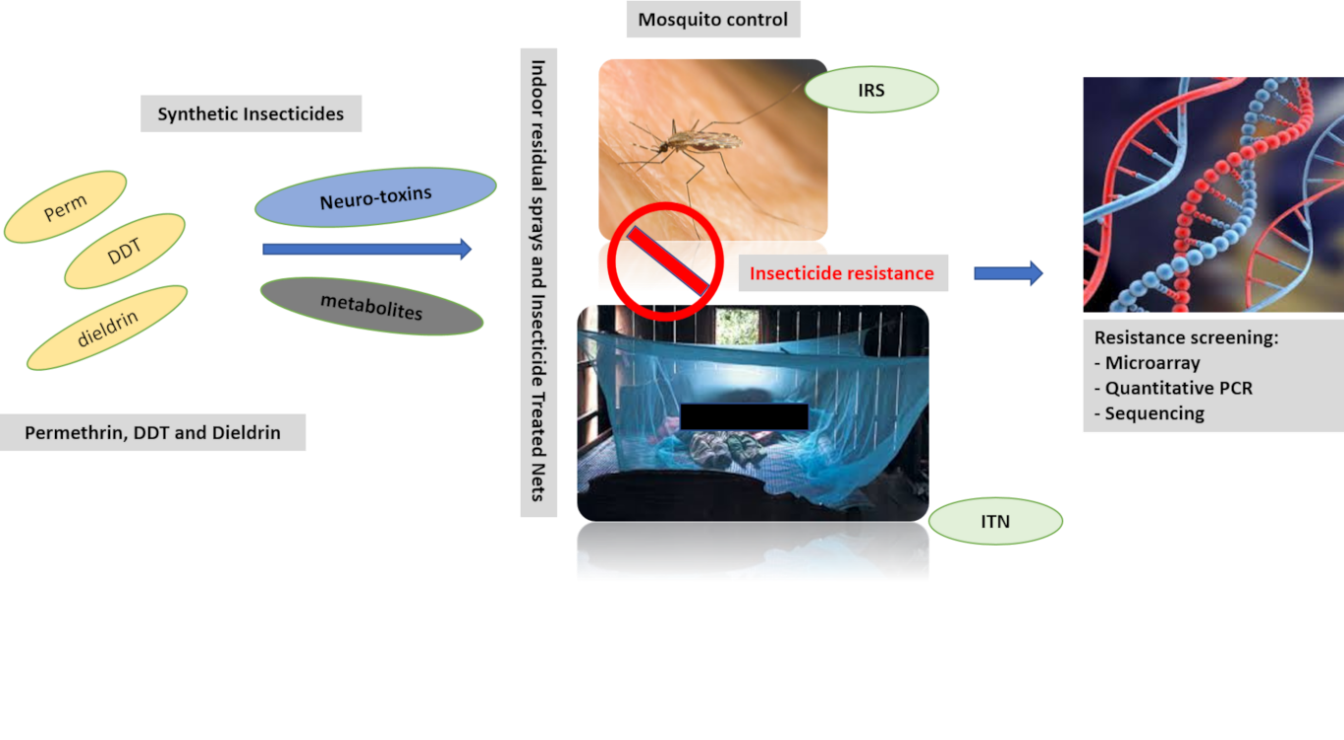 Graphical abstractList of figures Fig. 1 DEM and DEF synergist assessment of permethrin and DDT insecticides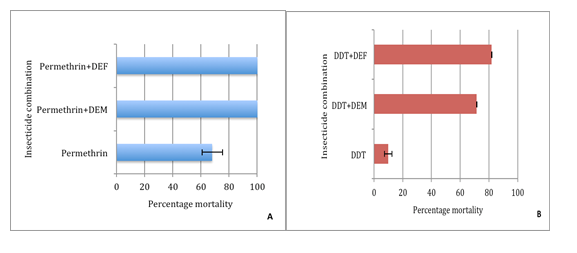 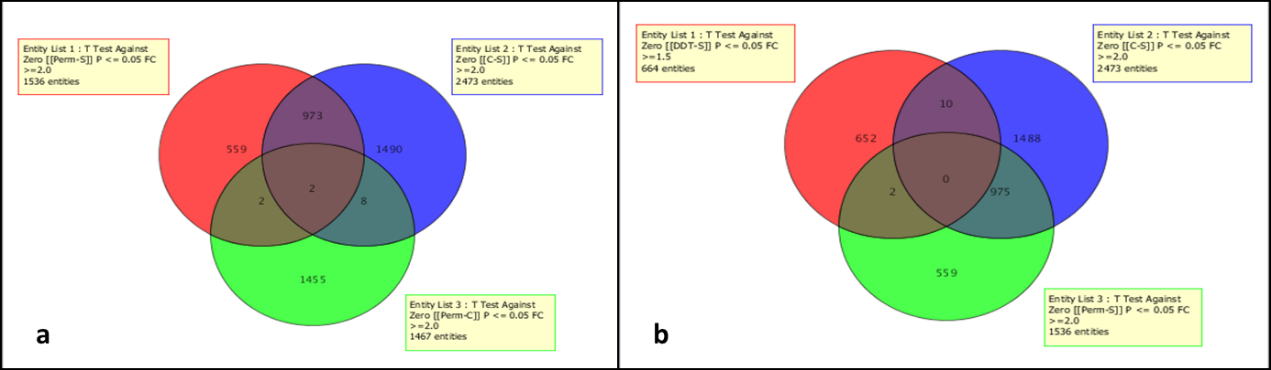 Fig. 2 a Transcripts differentially expressed in permethrin resistance. b Transcripts differentially expressed in the cross-analysis of DDT and permethrin resistance. Venn diagram displays the number of significantly (P ≤ 0.05) up or down-regulated transcripts, and the commonly expressed transcripts (FC ≥ 2) in each comparisonFig. 3 Gene expression analysis of selected candidate genes in An. funestus that are resistant to DDT (a), permethrin (b) and dieldrin (c) using the RT-PCR. Abbreviations: Unexp=unexposed/control population (Control); perm-Res=permethrin resistant population; DDT-Res=DDT resistant population; Diel-Res=dieldrin resistant populationUnexp, unexposed/control population; perm-Res, permethrin-resistant population; DDT-Res, DDT-resistant population; Diel-Res, dieldrin-resistant population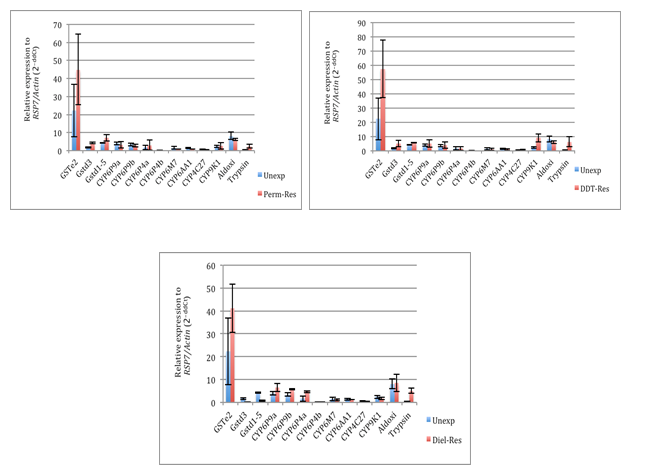 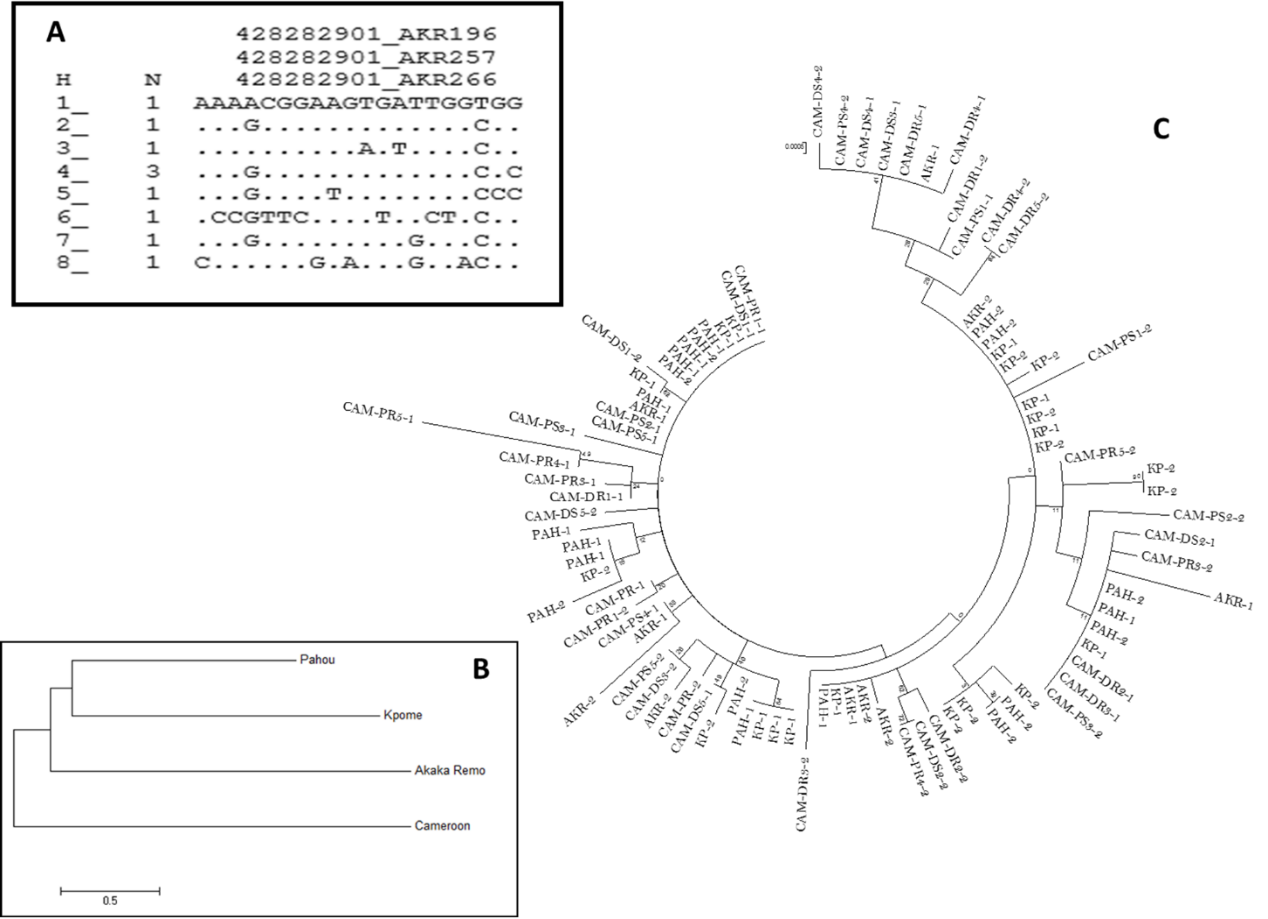 Fig. 4 kdr polymorphism in Anopheles funestus from Akaka-Remo. a Schematic representation of haplotypes of Exon20 fragment of the Voltage-gated sodium channel gene (VGSC) observed in wild type An. funestus from Akaka-Remo. Only the polymorphic sites are shown in the aligned sequence. Dots mean identity with the parent (first) sequence. The column (N) indicates the number of individuals sharing the haplotype. b Neighbour joining tree of the voltage gated sodium channel (VGSC) gene between Akaka-Remo, Kpome, Pahou and Cameroon. c Maximum likelihood tree of kdr in Akaka-Remo, Kpome, Pahou and CameroonTable 1 List of primers used for the reverse transcriptase PCRTable 2 Detoxification genes upregulated in Rperm-S, C-S and Rperm-CAbbreviation: FC, fold changeTable 3 Detoxification genes upregulated in RDDT-S, Rperm-S and C-SAbbreviation: FC, fold changeTable 4 Genetic parameters of VGSC of Anopheles funestus from Akaka-Remo compared to Benin and Cameroon populationsAbbreviations: 2n, number of sequences; S, number of polymorphic sites; π, nucleotide diversity; k, average number of nucleotide difference; h, number of haplotypes; hd, haplotype diversity; syn, synonymous; Non-syn, non-synonymous; D, Tajima’s statistics; D*, Fu and Li’s statistics; ns, not significantGene primerForward (5'-3')Reverse (5'-3')CYP6M7CCAGATACTGAAAGAGAGCCTTCGCAAGCACTGTCTTCGTACCGCYP6P9aCAGCGCGTACACCAGATTGTGTAATCACAATTTTTCCACCTTCAAGTAATTACCCGCCYP6P9bCAGCGCGTACACCAGATTGTGTAATTACACCTTTTCTACCTTCAAGTAATTACCCGCCYP6P4aAACTCGTATTCGACCCCAAACGTTTCCATGGAATTACATTTTCTGCYP6P4bAACTCGTATTCGACCCCAAAACAATCATTATACCACACATCTGACCYP6AA4CATCTGGCTGAATGGCACTATCAACAATGCCATCAAATCGCYP9K1AGGGCTTCTGGATACGGTTCCGTACGGTTCGGTTTTGATTTrypsinGGCCACAACCTCAAAGTCTCCGACAGAAATCAGTCGTTAGTACGGSTe2GTTTGAAGCAGTTGCCATACTACGAGGTCAAGCTTTAGCATTTTCCTCCTTTTTGGCGSTd3CACGGCCAGTCCTCTTTTAGAAGCTTCTTCGCCACCAGTAGSTd1-5TGGAGAAATACGGCAAGGACCTTGGCGAAGATTTGTGGATAldehyde oxidaseGCTCTGAACATTGCACCTCATGGTGTCGAACGATTGTGTTRSP7GTGTTCGGTTCCAAGGTGATTCCGAGTTCATTTCCAGCTCActinTTAAACCCAAAAGCCAATCGACCGGATGCATACAGTGACAS/NTranscript NameGene nameRperm-S FCC-S FCRperm-C FCOrtholog in An. gambiaeDescription1CUST_762_PI426302897Afun0007625.193.832.53AGAP006733THO complex subunit 42CUST_2376_PI406199772CD578215.117.8143.40Cuticle protein3CUST_2375_PI406199772CD578215.114.7536.74Cuticle protein4CUST_15266_PI426302897Afun0152662.442.88AGAP010911-PACarboxylesterase5CUST_10482_PI426302897Afun01048218.0065.91AGAP008449-PACuticle protein6CUST_3752_PI406199772CD577507.13.565.87Cuticle protein7CUST_13390_PI426302897Afun0133904.113.47AGAP000344-PBCuticular protein rr-18CUST_15708_PI406199769Combined_c83362.25Glucosyl glucuronosyl transferases9CUST_7571_PI426302897Afun0075712.44AGAP007920-PAGlucosyl glucuronosyl transferases10CUST_15707_PI406199769Combined_c83362.10Glucosyl glucuronosyl transferases11CUST_8617_PI426302897Afun0086172.02AGAP005222-PBCytochrome b56112CUST_15122_PI426302897Afun015122 (GSTU2)4.25AGAP003257-PAGlutathione S-transferase gst13CUST_10134_PI426302897Afun0101344.75AGAP006711-PAChymotrypsin 114CUST_1378_PI406199798AGAP001405-RA_2R2.42AGAP001405-RA_2RShort-chain dehydrogenase15CUST_484_PI406199788gb-CYP9J32.30Cytochrome p45016CUST_5277_PI406199769Combined_c26722.20Cuticular protein 97eb17CUST_36_PI406199775COEAE6O2.15AGAP002863-PACarboxylesterase18CUST_5_PI406199775CYP6AA43.49Cytochrome p45019CUST_11060_PI406199798AGAP011431-RA_3L2.02AGAP011431-RA_3LTrypsin 520CUST_3941_PI406199772CD577405.1 (GSTS1)2.00Glutathione-S-transferase21CUST_4873_PI406199772BU039010.12.13Cytochrome c22CUST_8525_PI426302897Afun00852520.18AGAP000047-PACuticle protein rr-123CUST_3943_PI406199772CD577404.12.38Glutathione S-transferase24CUST_3751_PI406199772CD577507.12.32Cuticle protein25CUST_13027_PI406199798AGAP012291-RA_3L2.42AGAP012291-RA_3LCytochrome p45026CUST_2644_PI406199772CD578079.12.70Trypsin27CUST_2643_PI406199772CD578079.12.98Trypsin28CUST_10994_PI426302897Afun010994 (CYP6P9b)14.48AGAP002867-PACytochrome p45029CUST_2814_PI406199769AGAP004164-RC_glutatathione-S-transferaseAGAP004164-RC_glutatathione-S-transferase2.09AGAP004164-RC_glutatathione-S-transferaseGlutathione-S-transferase30CUST_2245_PI406199798CYP6P22.47Cytochrome p45031CUST_4637_PI406199798Afun0148492.03AGAP011507-PAEsterase fe432CUST_10523_PI406199798CYP6P9a2.92Cytochrome p450S/NTranscript nameGene nameRDDT-S FCC-S FCRperm-S FCOrtholog in An. gambiaeDescription1CUST_421_PI406199788gb-CYP6AK11.69Cytochrome P4502CUST_7149_PI406199798AGAP009480-RA_3R1.94AGAP009480-RA_3RCuticle protein3CUST_4284_PI406199798AGAP003382-RA_Cuticular1.82AGAP003382-RA_CuticularCuticle protein4CUST_7428_PI406199769Combined_c37602.13Chymotrypsin 15CUST_2913_PI406199772CD577943.11.72Short-chain dehydrogenase6CUST_13242_PI406199798AGAP011997-RA_3L1.64AGAP011997-RA_3LNucleotide binding protein 27CUST_1378_PI406199798AGAP001405-RA_2R2.42AGAP001405-RA_2RShort-chain dehydrogenase8CUST_484_PI406199788gb-CYP9J32.30Cytochrome p4509CUST_5277_PI406199769Combined_c26722.20Cuticular protein 97eb10CUST_36_PI406199775COEAE6O2.15AGAP002863-PACarboxylesterase11CUST_5_PI406199775CYP6AA43.49Cytochrome p45012CUST_11060_PI406199798AGAP011431-RA_3L2.02AGAP011431-RA_3LTrypsin 513CUST_3941_PI406199772CD577405.1 (GSTS1)2.00Glutathione S-transferase14CUST_8525_PI426302897Afun00852520.18AGAP000047-PACuticle protein rr-1 family 15CUST_3943_PI406199772CD577404.12.38Glutathione S-transferase16CUST_3751_PI406199772CD577507.12.32Cuticle protein17CUST_13027_PI406199798AGAP012291-RA_3L 2.42AGAP012291-RA_3LCytochrome p45018CUST_2644_PI406199772CD578079.12.70Trypsin19CUST_2643_PI406199772CD578079.12.98Trypsin20CUST_10994_PI426302897Afun010994 (CYP6P9b)14.48AGAP002867-PACytochrome p45021CUST_15708_PI406199769Combined_c83362.25Glucosyl glucuronosyl transferases22CUST_7571_PI426302897Afun0075712.44AGAP007920-PAGlucosyl glucuronosyl transferases23CUST_15707_PI406199769Combined_c83362.10Glucosyl glucuronosyl transferases24CUST_8617_PI426302897Cytochrome b5612.02AGAP005222-PBCytochrome b56125CUST_15122_PI426302897Afun015122 (GSTU2)4.25AGAP003257-PAGlutathione-S-transferase gst26CUST_10134_PI426302897Afun0101344.75AGAP006711-PAChymotrypsin 1LocalityN(2n)SPi (π)KhhdSynNon-synDD*Akaka-Remo10200.005244.7555680.93300-1.54 ns-1.81 ns Kpome22120.003512.93939120.90900-0.37 ns-0.32 ns Pahou20100.00262.17895120.90500-0.79 ns-0.96 ns Cameroon40370.005144.30128290.97723-1.81 ns-2.75 ns 